ПРОЕКТ МЛАДШЕ-СРЕДНЕЙ ГРУППЫ«Зимующие птицы»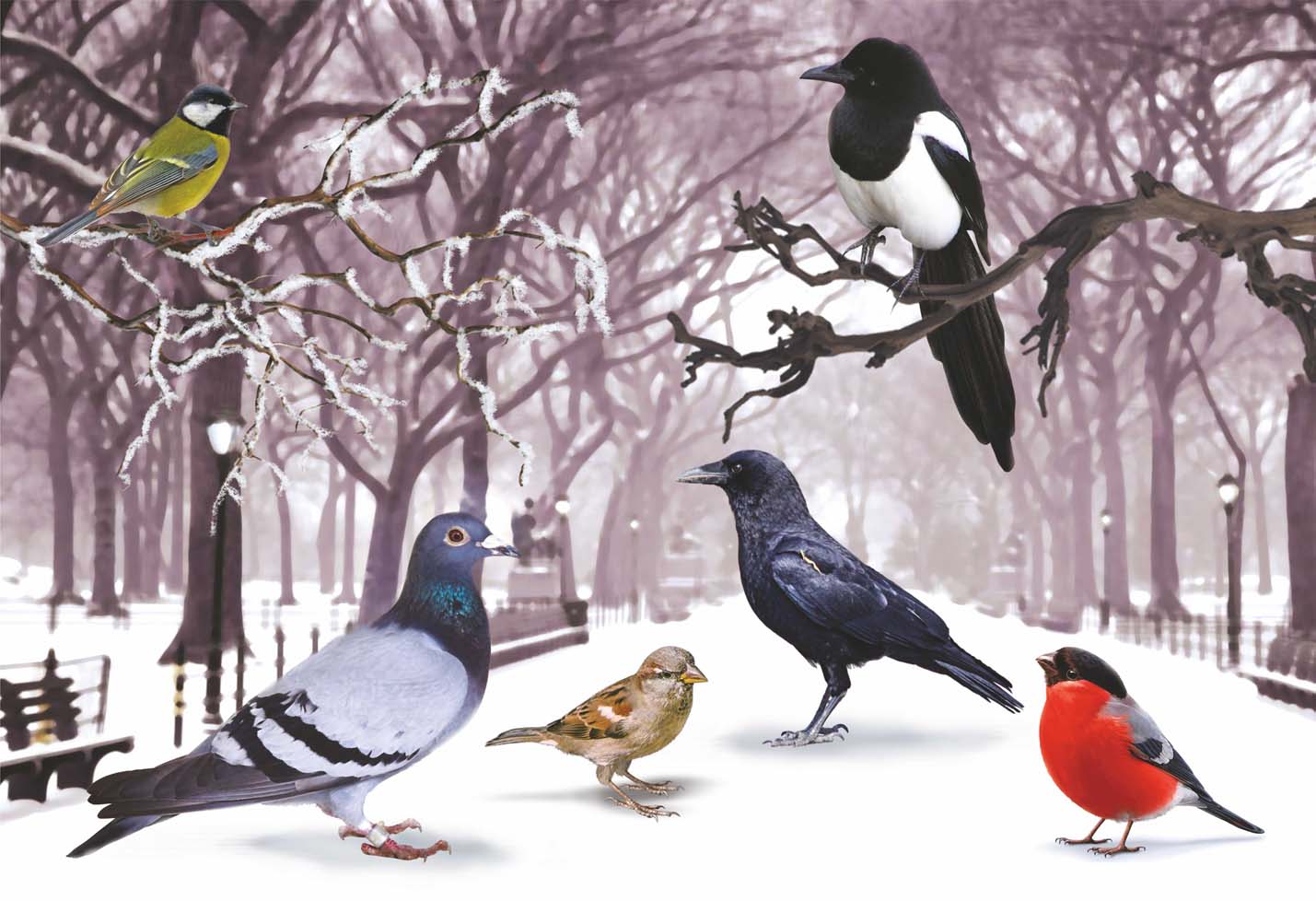 АКТУАЛЬНОСТЬЗимнее время – это не только веселые праздники, оживленное катание с горок, отчаянная игра в снежки, но и крепкие морозы с пронизывающим ветром. Поэтому наша задача – заботиться о братьях наших меньших. Зимующие птицы очень нуждаются в помощи.Задача взрослых - воспитывать интерес у детей к нашим соседям поПланете - птицам, желание узнавать новые факты их жизни, заботиться о них,радоваться от сознания того, что делясь крохами, можно спасти птиц зимой отгибели.ПРОБЛЕМАБольшое количество птиц гибнет в зимние холода, человек может помочь им пережить стужу.Недостаток знаний детей о зимующих птицах.Нет навыка в умении подкормки птиц в зимнее время года.ЦЕЛЬ:сформировать общее представление дошкольников о зимующих птицах, их образе жизни, характерных признаках и связи с окружающей средой, роли человека в жизни птиц. ЗАДАЧИ:ОБУЧАЮЩИЕ:-сформировать представления о зимующих птицах;- формировать желание помогать птицам в трудных зимних условиях;- сформировать навыки у детей правильно подкармливать птиц;- способствовать развитию познавательной и творческой активности,любознательности;РАЗВИВАЮЩИЕ:- расширять кругозор и обогащать словарный запас детей, развивать связнуюречь;- привлечь родителей к более тесному сотрудничеству в проектнойдеятельности;- создать условия для расширения представлений о птицах;  (пополнитьразвивающую предметно-пространственную среду по теме проекта).ВОСПИТЫВАЮЩИЕ:- Воспитывать эмоционально  положительное отношение к зимующим птицам- Воспитывать  желание  работать в коллективе, нести  ответственность  за  результат  совместных  работ.ПРЕДПОЛАГАЕМЫЕ РЕЗУЛЬТАТЫДети:- усвоение знаний детьми о зимующих птицах и их детенышах;- определение среды обитания;- заинтересованность детей совместно с родителями в заботе о птицах, желание помогать им в зимний период (изготовление кормушек, подкормка птиц зимой);- развитие у детей любознательности, творческих способностей, познавательной активности, коммуникативных навыков.Педагоги:-Повысят профессиональную компетентность в вопросах проектирования педагогического процесса на основе интеграции образовательных областей в рамках реализации ФГОС по теме проекта.-Повысят  уровень  культуры;-Овладеют методами и приёмами создания модели комплексно-тематического планирования на основе интегративного подхода по теме проекта.-Обеспечат условия для формирования представлений о зимующих птицах.Родители:-Проявят интерес к совместной деятельности с ребенком;-Станут активными участниками реализации проекта;-Повысится  мотивация к сотрудничеству.Пути реализации проекта-Совместная деятельность детей и педагогов;-Интеграция образовательных областей: познавательное развитие, речевое развитие, социально ~ коммуникативное развитие, художественно;-Эстетическое развитие, физическое развитие;-Взаимодействие с родителями;-Осуществление через все виды детской деятельности  работы на развитиезрительного восприятия, умения ориентироваться  в пространстве, социально бытового развития;-Привлечение родителей к сотрудничеству по проблеме проекта.ВИДЫ РАБОТ-Сбор информации-Подбор иллюстративного материала-Отбор художественной литературы-Подбор и изготовления дидактических игр и пособий-Организованная и неорганизованная деятельность-Совместная и самостоятельная деятельность.-Создание уголка по проблеме проекта- ПрезентацияУЧАСТНИКИ ПРОЕКТАВоспитатели, музыкальный руководитель,дети младше- средней группы и их родителиСРОКИ РЕАЛИЗАЦИИ: в течении зимних месяцевИНТЕГРАЦИЯ ОБРАЗОВАТЕЛЬНЫХ ОБЛАСТЕЙ:познание, коммуникация,чтение художественной литературы, художественное творчество музыка, физическая культура.                                                         Познание:Беседы: «Что ты знаешь о зимующих птицах?»,«Где живут птицы?», «Какие птицы прилетают на участок детского сада?»; «Нужно ли заботиться о птицах?»; «Какую пользу приносят птицы?»: «Меню птиц»; «Найди домик для птички».Рассматривание зимующих птиц на иллюстрациях в книгах и журналах.Разгадывание загадок о птицах.Решение проблемных ситуаций:«Чем питаются птицы зимой?»«Чем питаются синицы?»Ситуативные беседы:«Кормушка. Наши пернатые друзья»«Синичка – гостья нашего двора»Опытно-исследовательская деятельность: «Рассматривание птичьих следов» «Исследование птичьего пера»Наблюдение:-за птицами на участке детского сада, -за синицей; за птичьими следами; за кормушкой.                                     ДИДАКТИЧЕСКИЕ ИГРЫ:«Один - много»;«Угадай по описанию»; «Что за птица?»;«Угадай, кого не стало»; «Большие и маленькие птицы на кормушке»; «Накорми птиц»; «Найди маме птенца»; «Каких птиц много на дереве?»;«Назови и покажи зимующих птиц».                                                     РАЗВИТИЕ РЕЧИформировать желание произносить слова правильно;выделять звуки в словах, учить звукоподражанию;игры: «Назови детѐнышей», «Кто как кричит», «Чей голос?»рассматривание сюжетных картинок: «Зимующие птицы», «Перелетные птицы». «Кормление птиц»; « Сороки на ветке рябины», «Снегири».составление описательных рассказов по картинкам. Заучивание стихотворений о птицах,отгадывание загадок.Чтение и разучивание стихотворения о птицах:С. Маршак «Где обедал воробей?»; З. Александрова «Гули-гули»;Н. Хилтон «Скворечник»; В. Звягина «Воробей»; Т.Евдошенко «Берегите птиц»; В. Берестов «Воробушки»; А. Барто «Воробей»А. Барто «Птичка», «Кто как кричит?»;С. Маршак «Где обедал воробей?»;З. Александрова «Гули-гули»;Н. Хилтон «Скворечник»;В. Звягина «Воробей»;Т. Евдошенко «Берегите птиц»;В. Берестов «Воробушки»;А. Барто «Воробей».Словесные игры: «Назови ласково»; «Кто кем будет?». Дыхательная гимнастика:                                                                                                                                                                                        «Птички полетели»;                                                                                                                                                                                                                                                                                                                                                                                             «Вьюга»;                                                                                                                                                                                                                                                                                                                                  « Чьё перышко улетит дальше».Пальчиковая гимнастика: «Воробьи – воробышки»; «Птичья кормушка»;«Сел на ветку снегирёк»; «Сорока»; «Птичка крылышками машет».    Просмотр мультфильмов:                                                                                                                                                                                                   «Где зимуют птицы»; «Зимующие птицы»;                                                                                                                                                                                                      «Воробьишка - хвастунишка»;                                                                                                                                                                                                                             «Снегирь»                                                                                                                                                                                               ХУДОЖЕСТВЕННОЕ ТВОРЧЕСТВОКоллективная работа:«Кормушка с зернышками»Аппликация: «Снегири на ветках»Лепка:«Птички в гнездышках»Рисование:                                                                                                                             « Птички клюют рябину»,Раскрашивание раскрасокРисование по трафаретамКонструирование : «Птички прилетели», Слушание : « Воробей» А. Руббах.прослушивание аудиозаписи «Птичьи голоса», «Пение соловья»Развлечение «Столовая» для птиц».Физическое развитиеПодвижные игры:«Птички летают»; «Птички в гнездышках»; «Воробушки и автомобиль»; «Кот и воробьи».Пальчиковые игры«Воробьи – воробышки»; «Птичья кормушка»;«Сел на ветку снегирек»; «Сорока»; «Птичка крылышками машет».
                                          Работа с родителямиКонсультации:                                                                                                     «Как помочь птицам пережить зиму»; «Как и из чего можно сделать кормушку для птиц».Индивидуальные беседы: «Обсуждаете ли вы дома с ребенком тему недели?».Памятка для родителей: «Покормите птиц». Участие в конкурсе « Креативная кормушка»(изготовление кормушек для птиц); сбор корма для птиц.РезультативностьВ результате проведения данного проекта «Зимующие птицы» у родителейи детей появилась заинтересованность в совместной деятельности; также былисозданы благоприятные условия для формирования у младших дошкольниковцелостного представления о жизни зимующих птиц, для воспитания у детейбережного отношения к природе; были сформированы для развития у детейлюбознательности, творческих способностей.В групповом помещении улучшилась предметно-развивающая среда.Воспитанники и их родители приняли активное участие в оказании помощи птицам в трудных зимних условиях.